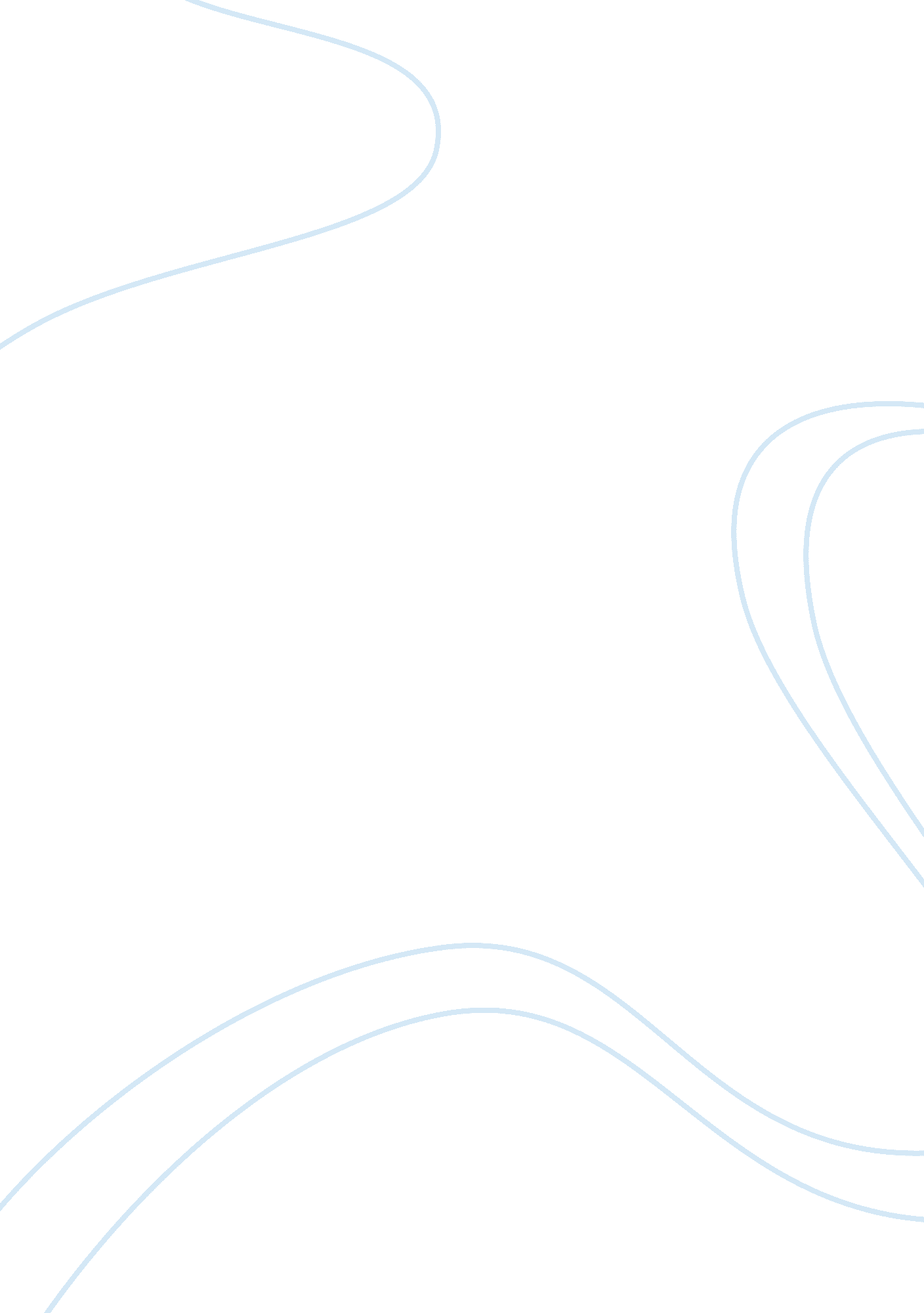 Project managementBusiness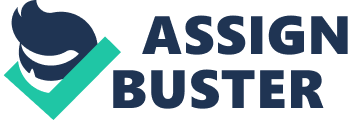 Lecturer Personal Project My personal project is based on Africa School Assistance Project (ASAP). The project is operates in the remote parts of Tanzania. ASAP illustrates that the education of children, especially girls, is important for a sustainable, peaceful and prosperous present and future Africa. The mission of ASAP entails; enhancing the access to quality education, more so for girls, in the East Africa region. This is through partnering with the government and local community to build school capacity by refurbishing or building school facilities. The American volunteers also have the opportunity of understanding impoverished Africa. The vision of ASAP entails; realizing a peaceful, prosperous and sustainable Africa, through high quality education. The main objective of the project is to improve the quality of public education in East Africa. 
In order to achieve its mission and objectives, and work towards realizing vision, the company has adopted effective strategies. The strategies entail seeking the expertise of fulltime and volunteer staffs, and the financial support from international donors. The financial support has enabled ASAP to partner with the community to build schools; for instance, Miririni Secondary School and Chole Primary School. The volunteer program enables groups of Americans to visit during the summer, and assist in building or renovating a school in rural Africa. 
ASAP has partnered with several international partners, to ensure the success of its quality education activities. The organization is a member of the Clinton Global Initiative. The project used the Millennium Development goals as a guideline, and also benchmark for monitoring and evaluation exercises. 
Works Cited 
http://posnercenter. org/our-community/member-network/ 
http://www. africaschoolassistanceproject. org/projects/ 